PREFEITURA MUNICIPAL DE GUANHÃESSECRETARIA MUNICIPAL DE CULTURA E TURSIMOANEXO I FORMULÁRIO DE INSCRIÇÃOEu (nome do proponente) declaro que entreguei toda documentação solicitada em cumprimento ao objeto contemplado no Edital de Chamamento Público SMS Nº 002/2020. Guanhães, ______/_____/________.___________________________________________________Nome do(a) Proponente:Assinatura do(a) ProponenteDADOS DO PROPONENTE –PESSOA FÍSICA OU JURÍDICADADOS DO PROPONENTE –PESSOA FÍSICA OU JURÍDICANOME:NOME:CPF/CNPJ:CPF/CNPJ:ENDEREÇO:ENDEREÇO:CIDADE:UF.:EMAIL:TELEFONE:DADOS DO REPRESENTANTE OU RESPONSÁVEL LEGAL DA PESSOA JURÍDICADADOS DO REPRESENTANTE OU RESPONSÁVEL LEGAL DA PESSOA JURÍDICANOME:NOME:CPF.:CARGO:TELEFONE FIXO:TELEFONE CELULAR:ENTREGA DE DOCUMENTAÇÃOEDITAL DE CHAMAMENTO PÚBLICO SMC 002/2020 – PREMIAÇÃO A AGENTES CULTURAIS DO MUNICÍPIO DE GUANHÃES MEDIANTE APLICAÇÃO DA LEI N º 14.017/2020.“VIVA TODA FORMA DE ARTE GUANAÃS (AQUELES QUE CORREM”)PROTOCOLORECEBIDO EM: ______/______/______.    HORÁRIO: ________________________________________________________NOME E ASSINATURA SERVIDOR(A)SECRETARIA MUNICIPAL DE CULTURA E TURISMO DE GUANHÃES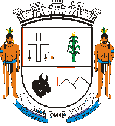 